RegeringenStatsrådsberedningenMed överlämnande av konstitutionsutskottets betänkande 2016/17:KU1 Utgiftsområde 1 Rikets styrelse får jag anmäla att riksdagen denna dag bifallit utskottets förslag till riksdagsbeslut.Stockholm den 1 december 2016Riksdagsskrivelse2016/17:72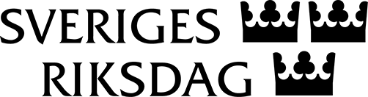 Urban AhlinClaes Mårtensson